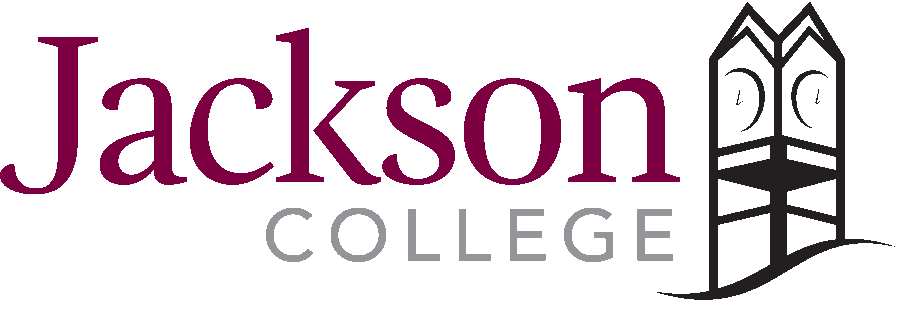 Program/Discipline Learning Outcomes          Program/Discipline Learning Outcomes          Program/Discipline Learning Outcomes          ACADEMIC YEAR: 2014-15ACADEMIC YEAR: 2014-15ACADEMIC YEAR: 2014-15PROGRAM/DISCIPLINE PROGRAM/DISCIPLINE PROGRAM/DISCIPLINE Biology & Natural ScienceBIOLOGY and NATURAL SCIENCE: Courses in the Biology and Natural Science support three populationsof students: 1) transfer science majors, 2) pre-occupation education (e.g. Nursing & Allied Health) students, and 3) Associates degree seeking students. Courses focus on life – life’s diversity and hierarchy, life processes, and the understanding of basic science literacy pertaining to biology.Biology & Natural ScienceBIOLOGY and NATURAL SCIENCE: Courses in the Biology and Natural Science support three populationsof students: 1) transfer science majors, 2) pre-occupation education (e.g. Nursing & Allied Health) students, and 3) Associates degree seeking students. Courses focus on life – life’s diversity and hierarchy, life processes, and the understanding of basic science literacy pertaining to biology.Biology & Natural ScienceBIOLOGY and NATURAL SCIENCE: Courses in the Biology and Natural Science support three populationsof students: 1) transfer science majors, 2) pre-occupation education (e.g. Nursing & Allied Health) students, and 3) Associates degree seeking students. Courses focus on life – life’s diversity and hierarchy, life processes, and the understanding of basic science literacy pertaining to biology.PROGRAM/DISCIPLINE CONTACTPROGRAM/DISCIPLINE CONTACTPROGRAM/DISCIPLINE CONTACTFaculty:  Laura ThurlowFaculty:  Laura ThurlowFaculty:  Laura ThurlowEmail:  ThurlowLauraM@JCCMI.EDU Email:  ThurlowLauraM@JCCMI.EDU Phone: 517- 796-8508Define program/discipline Level Learning outcomesDefine program/discipline Level Learning outcomesDefine program/discipline Level Learning outcomesAs a result of students participating in this program/discipline, they will be able to: As a result of students participating in this program/discipline, they will be able to: As a result of students participating in this program/discipline, they will be able to: 1.Identify, understand, and formulate biological hypotheses.Identify, understand, and formulate biological hypotheses.2.Recognize, generate, and record empirical data.Recognize, generate, and record empirical data.3.Communicate the outcomes of experiments.Communicate the outcomes of experiments.4.Understand and discuss scientific theories of biology.Understand and discuss scientific theories of biology.5.Contextually understand and evaluate societal issues pertaining to biology and natural science.Contextually understand and evaluate societal issues pertaining to biology and natural science.10.Consider the accountants role in the profession including ethics and behavior (all ACC courses)Consider the accountants role in the profession including ethics and behavior (all ACC courses)